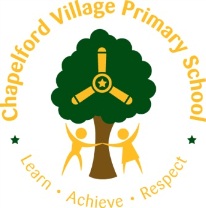 EYFS Curriculum Overview 2021/2022Year group:EYFSAutumn 1Autumn 2Spring 1Spring 2Summer 1Summer 2MathsSorting into groups MatchingComparing amountsCompare size, mass and capacityExploring patternRepresenting, comparing and composition of numbers 1 2 3One more and one less Positional language 2D shapes Representing numbers 1-5Time - my day  Introduce zeroComparing numbers to 5Composition of 4 and 5Compare mass Compare capacity Making pairsCombining two groups Numbers 6-10Length, height and timeComparing numbers to 10Number bonds to 10Pattern  Building numbers beyond 10Counting patternsAdding moreTaking awaySpatial reasoning DoublingSharing and groupingEven and oddPatterns and relationshipsSpatial reasoning  English texts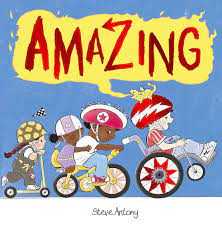 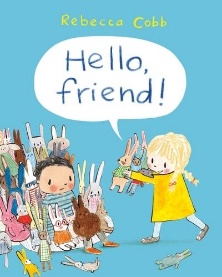 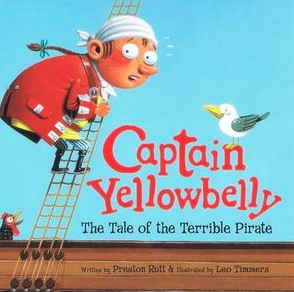 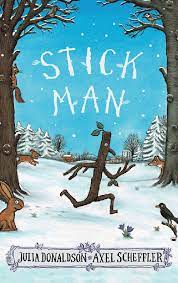 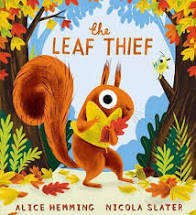 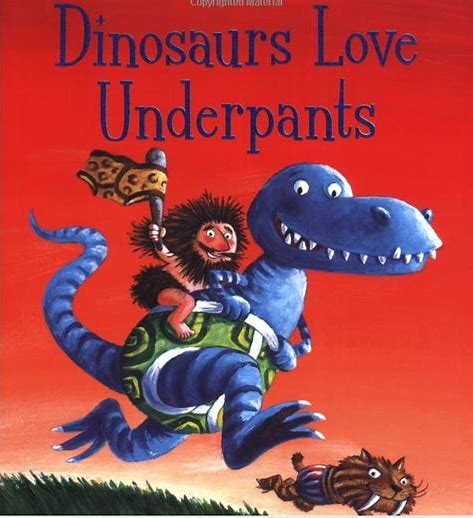 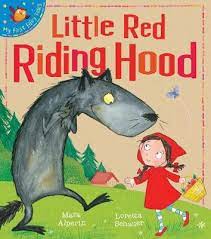 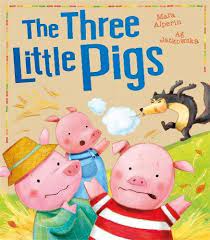 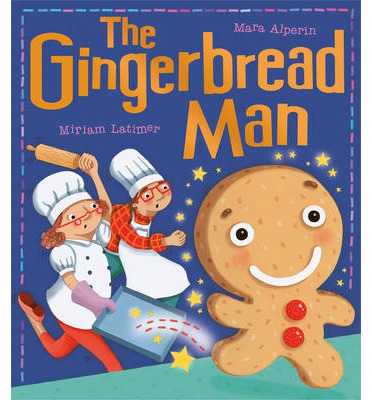 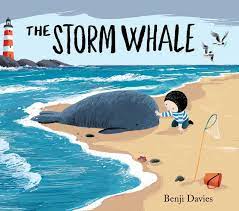 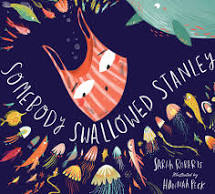 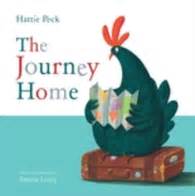 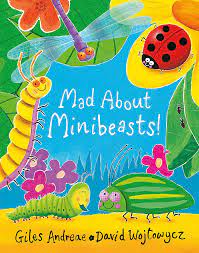 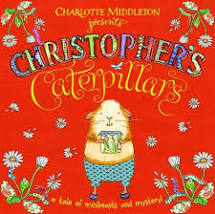 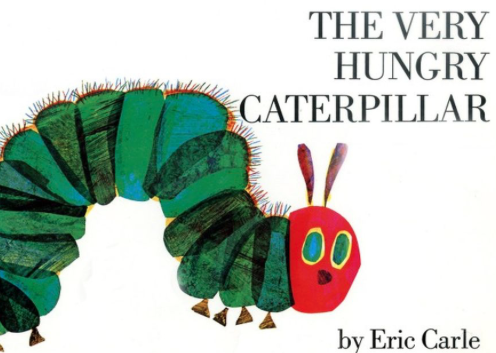 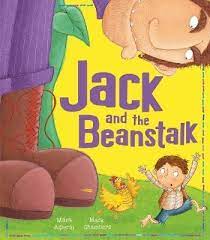 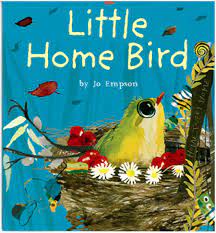 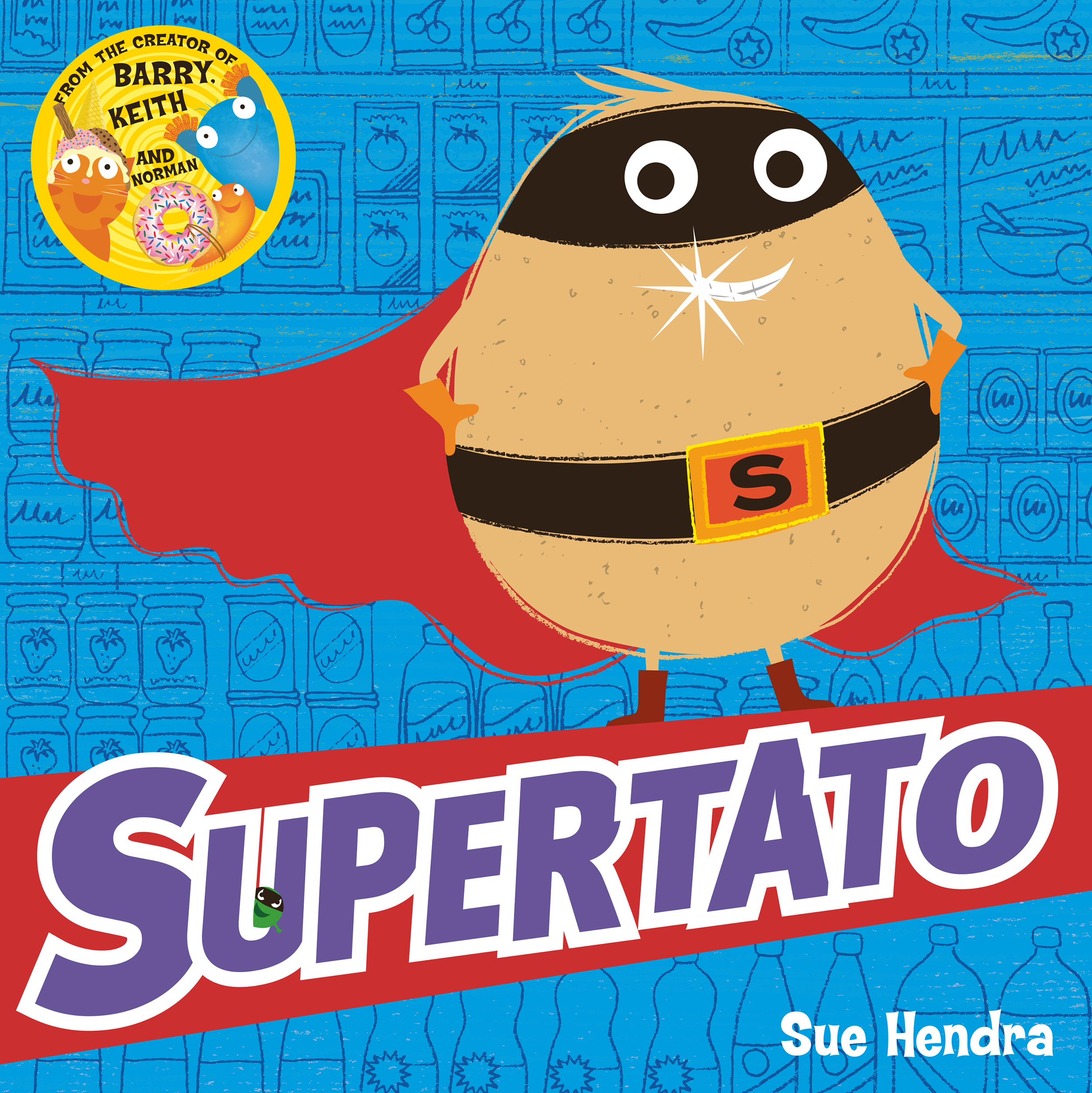 Class Author Study Jill Murphy Jill Murphy Mick Inkpen Marcus PfisterEric Carle David McKee Poetry Focus Nursery rhymes and songs  Nursery rhymes and songs  Short rhyming poems Short rhyming poems Pathways poetry unit Pathways poetry unit Role PlayCafeHome areaShopPost office VetsPotions DoctorsPoliceFire stationShopVetsIce cream parlourShopIce cream parlourShopSmall world Pirates Dinosaurs People who help us Under the Sea animals Minibeasts Minibeasts Theme PiratesAll about meDinosaurs SeasonsPeople who help us Journeys Minibeasts GrowingCelebrationsTransition and change Autumn European languages day WinterBonfire nightHarvest festivalDiwaliChristmas Nativity Spring Chinese New Year Life cycles – chicks Easter Mother’s Day World Book DayLife cycles - butterflySummer Minibeast ballTransition and change Father’s Day Sports DayGraduation Superhero dayEducational VisitsAnd Residential Pirate dayAutumn walk around school grounds Christmas Theatre  Nativity Diwali celebration day - Bollywood dance workshop, food tasting etc Visit from the police, firemen etc Chinese New Year celebration day - own clothes, food tasting etc Chicks - hatching eggsTrip out to museum Spring walkButterflies - life cycles Creepy Crawly Show visit Transition week  Graduation ScienceThe human bodyNaming parts of the body.Look at the 5 senses. How do we grow? Seasonal changesInvestigating the seasons and the changes in the weather. Why are there so many leaves on the ground?ClassificationDinosaur investigation – herbivore, carnivore, omnivore.Everyday materials Investigating materials – Naming and sorting everyday materials. Why didn't the brick house blow down in the Three Little Pigs? Why couldn’t the gingerbread man swim?Life cycles and changeLife cycle of a hen. Investigating and observing the eggs and the stages of growth. Similarities and differences of living things.The OceanFloating and sinking.Impact of plastic in our oceans. Life cycles and changeLife cycle of a butterflyInvestigating and observing the eggs and the stages of growth.Similarities and differences of minibeasts, habitats etc.PlantsGrowing - What do plants need to grow? Life cycle of a bean. What happens if plants don’t have sunlight? Ongoing Science all YearHow do the seasons impact on what we do?Observe changes across the four seasonsObserve and describe weather associated with the seasons and changes to length of the days.Ask simple questions and recognise that they can be answered in different ways; Observe carefully, using simple equipment; Identifying and classifying.Using their observations and ideas to suggest answers to their questions; Gathering and recording data to help in answering questions.How do the seasons impact on what we do?Observe changes across the four seasonsObserve and describe weather associated with the seasons and changes to length of the days.Ask simple questions and recognise that they can be answered in different ways; Observe carefully, using simple equipment; Identifying and classifying.Using their observations and ideas to suggest answers to their questions; Gathering and recording data to help in answering questions.How do the seasons impact on what we do?Observe changes across the four seasonsObserve and describe weather associated with the seasons and changes to length of the days.Ask simple questions and recognise that they can be answered in different ways; Observe carefully, using simple equipment; Identifying and classifying.Using their observations and ideas to suggest answers to their questions; Gathering and recording data to help in answering questions.How do the seasons impact on what we do?Observe changes across the four seasonsObserve and describe weather associated with the seasons and changes to length of the days.Ask simple questions and recognise that they can be answered in different ways; Observe carefully, using simple equipment; Identifying and classifying.Using their observations and ideas to suggest answers to their questions; Gathering and recording data to help in answering questions.How do the seasons impact on what we do?Observe changes across the four seasonsObserve and describe weather associated with the seasons and changes to length of the days.Ask simple questions and recognise that they can be answered in different ways; Observe carefully, using simple equipment; Identifying and classifying.Using their observations and ideas to suggest answers to their questions; Gathering and recording data to help in answering questions.How do the seasons impact on what we do?Observe changes across the four seasonsObserve and describe weather associated with the seasons and changes to length of the days.Ask simple questions and recognise that they can be answered in different ways; Observe carefully, using simple equipment; Identifying and classifying.Using their observations and ideas to suggest answers to their questions; Gathering and recording data to help in answering questions.HistoryBabies and childhoodHow have I changed since I was a baby? Children to bring in a time line of their life – photograph of each year of their lifeFamiliesTalk about members of their immediate family and communityToys from different cultures and times. Families Name and describe people who are familiar to them. Talk about people the children may come across with in their community – fire brigade, doctors etc.Looking at old emergency service vehicles. How have they changed? Can you guess the emergency service? Comment on the images of familiar situations in the past-present children with pictures, stories, artefacts from the past, explaining similarities and differences. Children to recognise things happened before they were born.  Compare and contrast characters from stories including figures from the past. Share texts to show an understanding of past and present. Fictional and non-fictional characters from a range of cultures. Draw out common themes from stories – bravery, difficult choices and kindness. GeographyWhere do we live? Houses and homesCompare with other countries Our local area, community and buildings Maps Different cultures and communities Comparing different environments  ArtDrawing Observational drawingsCollageCreate a seasons collage. PaintingExplore colour and colour mixing. Look at different textures - painting on different materials. Sculpture Children to use clay and a range of materials to create under the sea animals. Printing Use different objects to create prints using minibeast colours and patterns. Textile Weaving with different natural materials. MFL (Primary Language Network)Listening and joining in.Counting and signing CelebrationsRainbows and Easter Families and rhymes Join in with stories and performance Music(charanga)Me!My storiesEveryone!Our worldBig Bear funk Reflect, Rewind and ReplayPE(Real PE/Games)Unit 1 - personal skills GamesUnit 2 - social skills GamesUnit 3 - cognitive skills GamesUnit 4 - creative skills GamesUnit 5 - applying physical skills GamesUnit 6 - Health and fitness GamesComputing By the end of the Foundation Stage most children will:Show an interest in ICTKnow how to operate simple equipmentComplete a simple program on the computer and / or perform simple functions on ICT equipmentFind out about and identify the uses of everyday technology and use information and communication toys to support their learning.By the end of the Foundation Stage most children will:Show an interest in ICTKnow how to operate simple equipmentComplete a simple program on the computer and / or perform simple functions on ICT equipmentFind out about and identify the uses of everyday technology and use information and communication toys to support their learning.By the end of the Foundation Stage most children will:Show an interest in ICTKnow how to operate simple equipmentComplete a simple program on the computer and / or perform simple functions on ICT equipmentFind out about and identify the uses of everyday technology and use information and communication toys to support their learning.By the end of the Foundation Stage most children will:Show an interest in ICTKnow how to operate simple equipmentComplete a simple program on the computer and / or perform simple functions on ICT equipmentFind out about and identify the uses of everyday technology and use information and communication toys to support their learning.By the end of the Foundation Stage most children will:Show an interest in ICTKnow how to operate simple equipmentComplete a simple program on the computer and / or perform simple functions on ICT equipmentFind out about and identify the uses of everyday technology and use information and communication toys to support their learning.By the end of the Foundation Stage most children will:Show an interest in ICTKnow how to operate simple equipmentComplete a simple program on the computer and / or perform simple functions on ICT equipmentFind out about and identify the uses of everyday technology and use information and communication toys to support their learning.Religious Education(Scheme)Christianity IslamHinduismChristianity IslamHinduismPHSCEAll About MeStarting schoolClassroom rulesGetting to know each otherHistory link – share information about their families, ask questions and make comments. Friendship & RelationshipsAnti-Bullying WeekWhat makes a good friend?FamiliesWho is in my familyDifferent family groupsEvery Body is DifferentHow are we different?Listening to and respecting other people’s viewsWhat hobbies do we have?History link – fictional and non-fictional characters from a range of cultures. Draw out common themes from stories – bravery, difficult choices and kindness.  Healthy Eating and Staying SafePersonal hygieneStranger dangerRoad safetyWhat have I Achieved?Personal goalsEmotions and feelingsValue achievements and talents Commando JoeIf you’re happy and you know it – Self awarenessTwinkle twinkle little star – Excellence Jack and Jill - EmpathyThree Blind Mice – CommunicationRow row row our boat - TeamworkIncy wincy spider – Resilience Humpty dumpty – Positivity 